M.Sc. Opportunity Evaluating Ungulate Abundance in Elk Island National ParkThe Boyce lab is looking for a highly motivated individual with an ecology and/or environmental science education to conduct graduate research on ungulate abundance within Elk Island National Park. To date, thousands of photos of deer, elk, moose, and bison have been captured by 40 trail cameras in the area by a local wildlife biologist. Aerial ungulate survey data is also available for the Park. The M.Sc. student will examine existing data from trail cameras and aerial ungulate surveys to estimate abundance within the park and may need to complete a field season to fill in any data gaps.If you are interested in pursuing a M.Sc. degree as part of this study, please contact:Dr. Mark Boyce, Professor, ACA Chair in Fisheries & WildlifeDepartment of Biological Sciences, University of AlbertaPhone: (780) 492-0081E-mail: boyce@ualberta.ca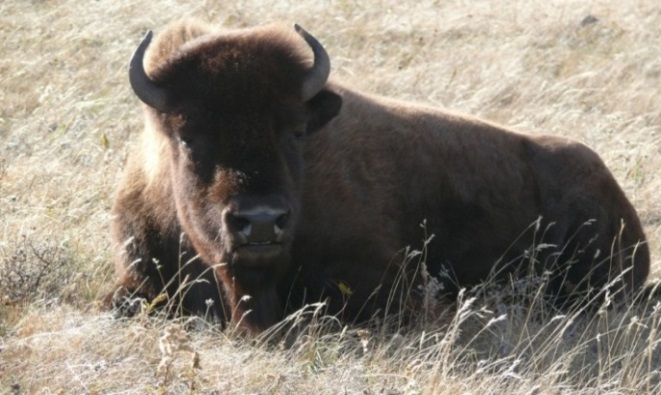 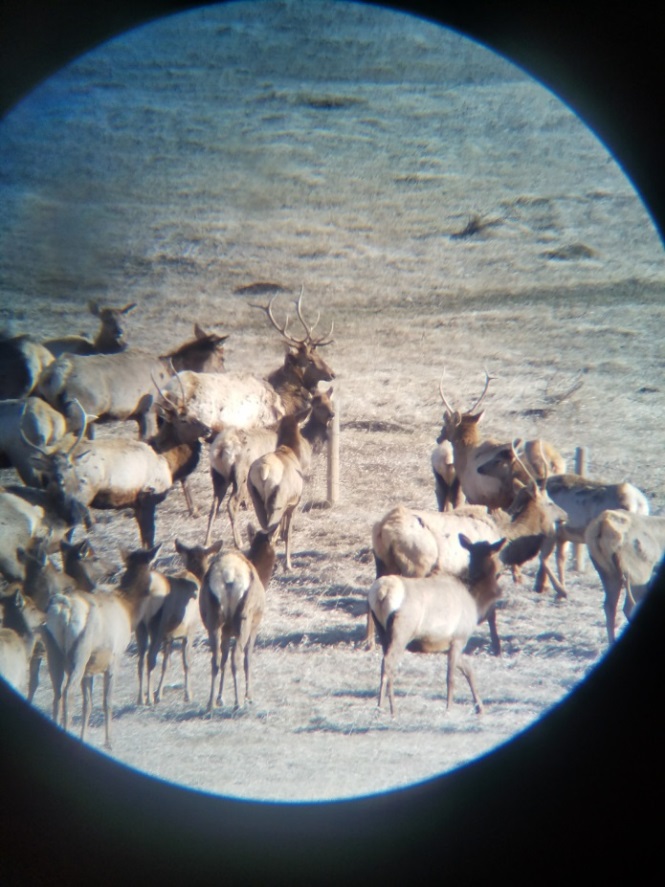 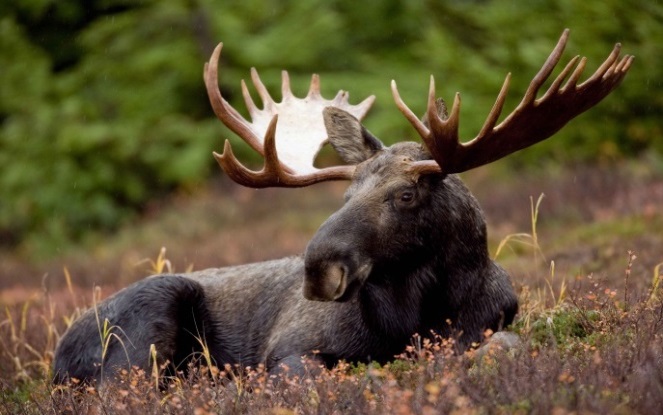 